Ermidrà ShampooViskózní kapalina světle žluté barvyPro psy a kočkySložení: Mléčné sérum, glykolový extrakt šalvěje, anionové saponáty, betain, glukonát zinečnatý, epilobium (vrbovka), parfém, konzervační látky, koformulanty, deionizovaná voda.Použití: Ermidrà shampoo pro psy a kočky je určen k použití při: zarudnutí kůže (odřeniny, hyperreaktivita) a na citlivou pokožku. Ermidrà shampoo hloubkově čistí kůži a srst. Glukonát zinečnatý, betain a epilobium přítomné v šamponu uklidňují, obnovují a rehydratují kůži, přičemž zachovávají fyziologickou integritu.Způsob použití: Navlhčete srst zvířat vlažnou vodou. Naneste šampon a masírujte po dobu 5-6
minut. Dávejte pozor, aby se přípravek nedostal do očí. Opláchněte a vysušte. Zpočátku opakujte 2-3 krát týdně.Upozornění: Před použitím protřepat. Způsobuje vážné podráždění očí. Ermidrà shampoo může být použit i u štěňat a koťat.Bezpečnostní opatření: Jen na vnější použití. Uchovávejte mimo dohled a dosah dětí. Veterinární přípravek. Pouze pro zvířata.Ermidrà shampoo obsahuje: alkoholy, C12-14, ethoxyláty, sulfáty, sodné soli, Cocamidopropyl betain.Chraňte před vniknutím do očí. Používejte ochranné brýle.PŘI ZASAŽENÍ OČÍ: Několik minut opatrně vyplachujte vodou. Přetrvává-li podráždění očí: 
Vyhledejte lékařskou pomoc/ošetření.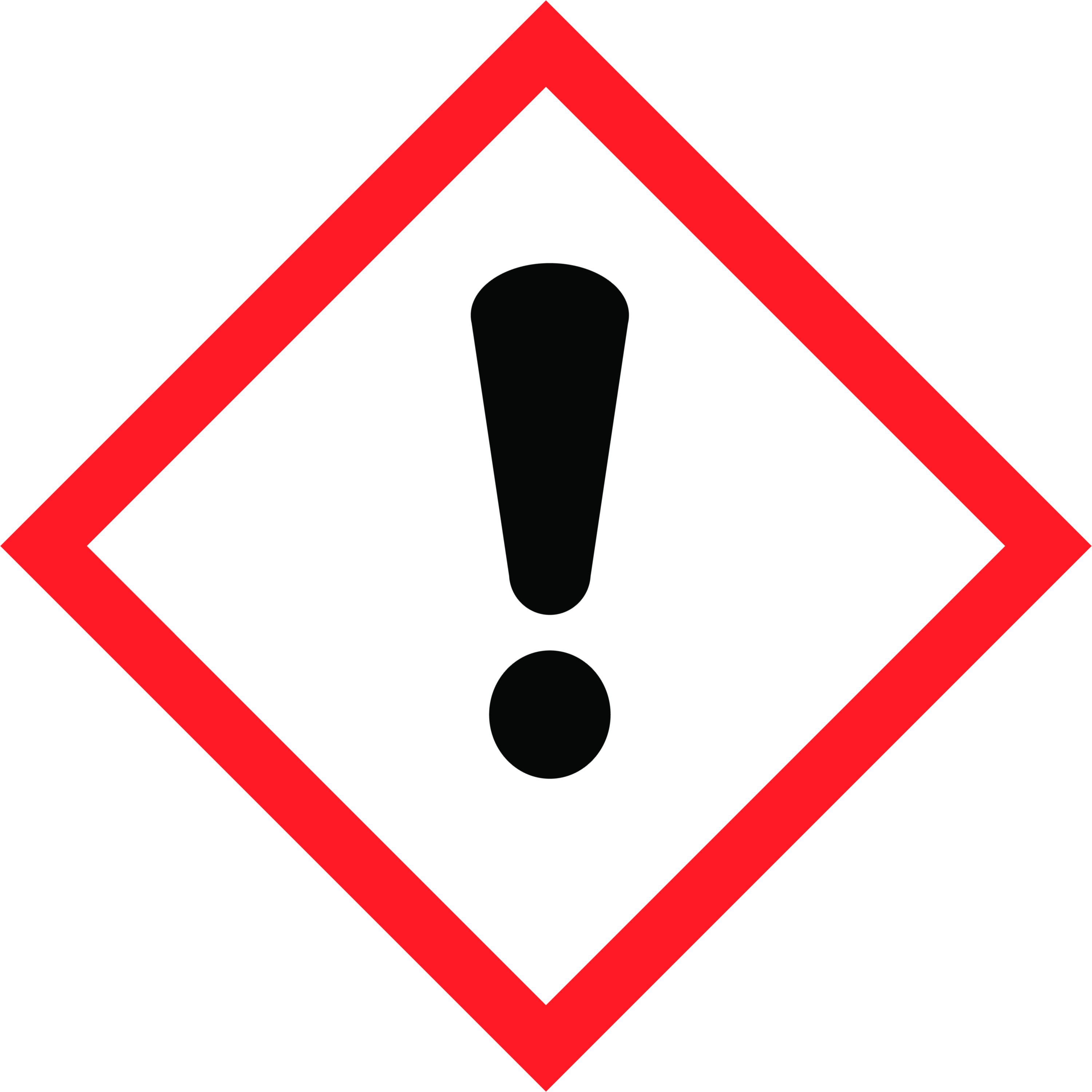   VarováníČ. schválení: 163-10/CZpůsob uchovávaní: od -10°C do +40°CDoba použitelnosti: 36 měsícůVelikost balení: 250 mlDržitel rozhodnutí o schválení a výrobce:NEXTMUNE ITALY S.r.l.via G.B. Benzoni, 5026020 Palazzo Pignano - Italy Tel. +39 0373 982024Fax +39 0373 982025 Distributor pro Českou republiku: ATV IMPEX s.r.o., Šumavská 416/15, 602 00 Brno, Czech Republic 